                                                                                                    ДНІПРОПЕТРОВСЬКА АКАДЕМІЯ                                                                                                      МУЗИКИ ім. М. ГЛІНКИ                                                                                                                                                               вул. Ливарна, 10, м. Дніпро, 49044; тел.. (056) 720-92-82;                                                                                                                                                              е-mail: dkdpua@gmail.com  www.dk.dp.ua._________________________________________________________________                                                                                                                                               РЕГІОНАЛЬНИЙ КОНКУРС                                                                                                                      УЧНІВ-ПІАНІСТІВ                                                                                                   «ЮНИЙ ВІРТУОЗ»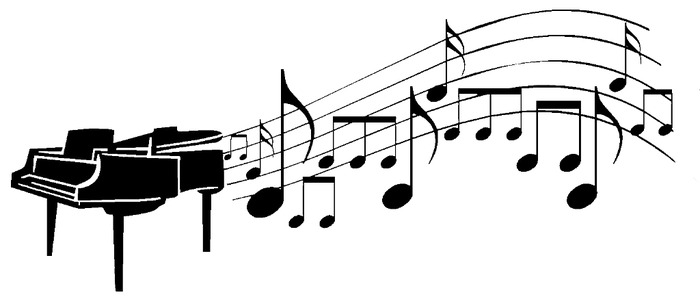 														      3 листопада 2020 р.                                                                                                                                                                                                                      М.  ДНІПРОДНІПРОПЕТРОВСЬКА АКАДЕМІЯ МУЗИКИ ім. М. ГЛІНКИвул. Ливарна, 10, м. Дніпро, 49044; тел.. (056) 720-92-82;е-mail: dkdpua@gmail.com  www.dk.dp.ua.________________________________________________________________________________________________________________________________________________ РЕГІОНАЛЬНИЙ КОНКУРС															 УЧНІВ-ПІАНІСТІВ«ЮНИЙ ВІРТУОЗ»     Мета конкурсу Підвищення технічного рівня учнів-піаністів початкових навчальних  закладів мистецтв, сприяння зростанню рівня виконавської майстерності.Конкурс проводиться 3 листопада 2020 р.      у малій залі (CHAMBER HALL) (ауд. №420)     Дніпропетровської  академії  музики  ім. М. Глінки.У конкурсі беруть участь учні 3-8 класів.Програмні вимоги:Виконання двох етюдів. Один з них обов’язковий.Обов’язкові етюди:ІІІ клас1. К. Черні (редакція Г. Гермер)Етюд  №32  С-dur, зошит I2. К. Черні (редакція Г. Гермер)Етюд  №43  D-dur, зошит IІV клас1.К. Черни (редакція Г. Гермер)  Етюд № 27 Еs-dur,  зошит ІІ                              2.А. Лешгорн тв. 66,                                 Етюд  №17, G- dur  V клас           1. К. Черні тв. 299, Етюд № 5  С-dur       2. Г. Беренс тв. 61Етюд №37 C-durVІ, VІІ, VІІІ класиВільний вибір двох етюдів або віртуозних п’єс.Зразок заявки:Прізвище________________________________________________________Ім’я________________________________________________________________               По батькові_____________________________________________________               Телефон моб./дом.____________________________________________              Місто,  назва навчального закладу______________________	______________________________________________________________________               Клас ______________________________________________________________               ПІБ викладача__________________________________________________Конкурсна програма________________________________________________________________________________________________________________________________________________________________________Хронометраж________________________________________________Дата					ПідписУ разі неможливості провести конкурс  в звичайному режимі, конкурс буде проведено on-line, тобто через відеозапис , про що буде повідомлено  додатково.Заявки для  участі в конкурсі  необхідно надіслати  до  10  жовтня 2020 р.за адресою:49044 м. Дніпро ,вул. Ливарна, 10, тел. (056) 720-92-82Голова циклової комісії  “Фортепіано”Дніпропетровської академії музики ім. М. ГлінкиЖитна Юлія Володимирівнател.050-571-73-73